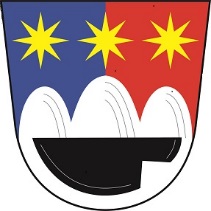 Obecní úřad JakuboviceJakubovice 25,789 91 ŠtítyČ.j.: OÚJ 108/2020Spis.zn.:Vyřizuje: JurenkaTel: 604181841E-mail: obecjakubovice@seznam.czDatum: 19.5.2020NÁVRH OPATŘENÍ OBECNÉ POVAHYVEŘEJNÁ VYHLÁŠKA„Dočasné omezení užívání pitné vody z vodovodu pro veřejnou potřebu v obci Jakubovice“Obecní úřad Jakubovice, jako věcně příslušný úřad podle ust. § 25 písm. a)  a  § 26  odst. 2  písm. c)   zákona 274/2001 Sb., o vodovodech a kanalizacích pro veřejnou potřebu a o změně některých zákonů, ve znění pozdějších předpisů (dále jen  „zákon o vodovodech a kanalizacích“),  v souladu s ust. § 171 zákona až § 174 zákona  č.500/2004 Sb., správní řád, ve znění pozdějších předpisů (dále jen „správní řád“), podle ustanovení  § 15 odst. 4 a 5 zákona o vodovodech a kanalizacích vydává návrh opatření obecné povahy:Omezuje se užívání vody z vodovodu pro veřejnou potřebu v obci Jakubovice, a to na dobu od 1.6.2020 – do 30.9.2020z důvodu nedostatku pitné vody, který nelze z důvodu technických kapacit  a nedostatečných zdrojů nahradit.Zakazuje se :a) napouštění a dopouštění bazénů a akumulačních nádržíb) zalévání pozemkůc) mytí automobilů.Vodu z veřejného vodovodu lze užívat pouze pro osobní potřebu k pitným a hygienických účelům.OdůvodněníObecní úřad Jakubovice, jako věcně a místně příslušný orgán veřejné správy na úseku vodovodů a kanalizací, z důvodu stavu přetrvávajících  klimatických podmínek (dlouhodobé sucho), klesajících hladin podzemních vod a nárůstem spotřeby vody dochází  ke snížení zásob pitné vody ve vodních zdrojích pro Obec Jakubovice.Vlastník vodovodu zdůvodňuje omezenou kapacitu akumulace pitné vody v zásobní nádrži úpravny  vody, která má dle údajů v rozhodnutí o povolení této stavby využitelný objem     150 m3 vody. Při běžné spotřebě pitné vody domácnostmi je tento prostor postačující, avšak v letním  období dochází ke značnému zvýšení odběrů zejména pro zálivku trávníků a zásobování zahradních bazénů vodou. Dochází pak opakovaně k úplnému vyčerpání akumulační nádrže pitné vody. Jedinou možností zajištění dostatečného množství pitné vody pro odběratele je omezení její spotřeby.V  souladu s ustanovením § 15 odst. 4 zákona o vodovodech a kanalizacích přistupujeme k vydání opatření obecné povahy a omezujme užívání pitné vody z vodovodu pro veřejnou potřebu v Obci Jakubovice.PoučeníV souladu s ustanovením § 15 odst.6 zákona o vodovodech a kanalizacích,  dotčené osoby jsou oprávněny podat proti opatření obecné povahy písemné odůvodněné námitky ve lhůtě 5 pracovních dní ode dne jeho zveřejnění.Otisk úředního razítkaAleš Jurenka	Starosta obceVyvěšeno dne: 19.5.2020Sejmuto dne: 27.5.2020Současně zveřejněno způsobem umožňujícím dálkový přístup.	